API Specification  Version 1.0.0
Date : 08-11-2023ForDPIM MIS Open APIPrepare Forกรมอุตสาหกรรมพื้นฐานและการเหมืองแร่API Specification Document ConversationBase URLResponse Status Code API สำหรับ ระบบฐานข้อมูลปฏิบัตการ กรมอุตสาหกรรมพื้นฐานและการเหมืองแร่ API : ค้นหาข้อมูลประทานบัตรREQUEST : Form ParameterRESPONSE  CODE : RESPONSE  : RESPONSE  DATA : Example : API : เรียกดูข้อมูลรายละเอียดประทานบัตรREQUEST : Form ParameterRESPONSE  CODE : RESPONSE  : RESPONSE  DATA : Example : Base URLDescriptionURL{{ HOME_URL }}Main URL สำหรับ  DPIM Fin Payment Gateway APIUAT
https://openuat.dpim.go.th/

PRODUCTIONhttps://open.dpim.go.th/STATUS CODEDESCRIPTION200ประมวลผลข้อมูลสำเร็จ204ไม่พบข้อมูล400Parammitor ไม่ถูกต้อง401เคสนี้สำหรับ token ผิด หมดอายุ หรือไม่ได้แนบ token มา ทั้งหลาย จะ error 401 กลับไปหมดเลย404ไม่พบ Route URL500Request ถูกต้อง แต่ มี Source Code ErrorAPI Name:OpenAPI.Concession.SearchDescription:ค้นหาใบอนุญาตประทานบัตรจากระบบฐานข้อมูลMethod:GETGET{{ HOME_URL }}/openapi/concession/searchAuthorization: Bearer TokenNameRequiredTypeDescriptionExample searchNStringค้นหาด้วยเลขที่ประทานบัตร , ชื่อผู้ถือประทานบัตร , เลขประจำตัวผู้เสียภาษี , ชื่อจังหวัดtax_noNStringเลขประจำตัวผู้เสียภาษีprovince_codeNStringรหัสจังหวัดmineral_idNStringรหัสชนิดแร่MR_0000031CodeDescriptionResponse Message200ค้นหาใบอนุญาตสำเร็จsuccess204ไม่พบข้อมูลใบอนุญาตerrorNameDescriptionlicense_idรหัสใบอนุญาตประทานบัตรlicense_noเลขที่ประทานบัตรcustomer_idรหัสผู้ถือใบอนุญาตnameชื่อผู้ถือใบอนุญาตtax_noเลขประจำตัวผู้เสียภาษีprovince_codeรหัสจังหวัดprovince_nameชื่อจังหวัดconcession_typeประเภทของประทานบัตร 01 คือ ใบอนุญาตประทานบัตร 02 คือ ใบอนุญาตประทานบัตรชั่วคราว 03 คือ ใบอนุญาตประทานบัตรทำเหมืองใต้ดินparent_concession_idประทานบัตรที่รับช่วง หรือ ร่วมโครงการconcession_flag_lvประเภทของประทานบัตร 01 คือ ประทานบัตร 02 คือ ประทานบัตร เช่าช่วง 03 คือ ประทานบัตรร่วมโครงการtov_concession_flagสถานะการรับช่วงทำเหมือง  - 01 ไม่ถูกรับช่วง  - 02 ถูกรับช่วง sur_concession_flagสถานะการเวนคืนประทานบัตร   - Y คือ เวนคืนประทานบัตร   - N คือ ประทานบัตรปกติwid_concession_flagสถานะการเพิกถอนประทานบัตร   - Y คือ โดนเพิกถอนประทานบัตร   - N คือ ประทานบัตรปกติlevel_type_lvที่มาของข้อมูล 01 คือ ได้จากระบบอื่น ๆ 02 คือ ได้จากระบบ MISreq_dtวันที่ยื่นคำขอreq_noเลขที่คำขอใบอนุญาตapprove_dtวันที่อนุญาตeffective_dtวันที่มีผลบังคับใช้expire_dtวันสิ้นอายุใบอนุญาตreq_orgผู้ลงนามอนุญาตคำขอ{    "code": 200,    "message": "OK",    "detail": {        "data": [            {                "license_id": "5HTL3",                "license_no": "21399/15856",                "customer_id": "5HTP0",                "name": "บริษัท ทัศนาชลบุรี จำกัด",                "tax_no": "0205556037114",                "province_code": "20",                "province_name": "ชลบุรี",                "concession_type": "01",                "parent_concession_id": "",                "concession_flag_lv": "01",                "tov_concession_flag": "02",                "sur_concession_flag": "N",                "wid_concession_flag": "N",                "level_type_lv": "02",                "req_dt": "2019-08-13 00:00:00",                "req_no": "ชบ1/2547",                "approve_dt": "2010-09-08 09:59:28",                "effective_dt": "2009-06-25 00:00:00",                "expire_dt": "2035-08-12 00:00:00",                "req_org": "ฝพร.สอจ. ชลบุรี"            },            {                "license_id": "CON_000896",                "license_no": "21388/15469",                "customer_id": "CUS_100896",                "name": "บริษัท ทัศนาชลบุรี จำกัด",                "tax_no": "0205556037114",                "province_code": "20",                "province_name": "ชลบุรี",                "concession_type": "01",                "parent_concession_id": "",                "concession_flag_lv": "01",                "tov_concession_flag": "02",                "sur_concession_flag": "N",                "wid_concession_flag": "N",                "level_type_lv": "02",                "req_dt": "2019-08-13 00:00:00",                "req_no": "25/2539",                "approve_dt": "2000-12-28 00:00:00",                "effective_dt": "2000-12-28 00:00:00",                "expire_dt": "2030-12-27 00:00:00",                "req_org": "ฝพร.สอจ. ชลบุรี"            }        ],        "meta": {            "pagination": {                "total": 2,                "count": 2,                "per_page": 50,                "current_page": 1,                "total_pages": 1,                "links": []            }        }    }}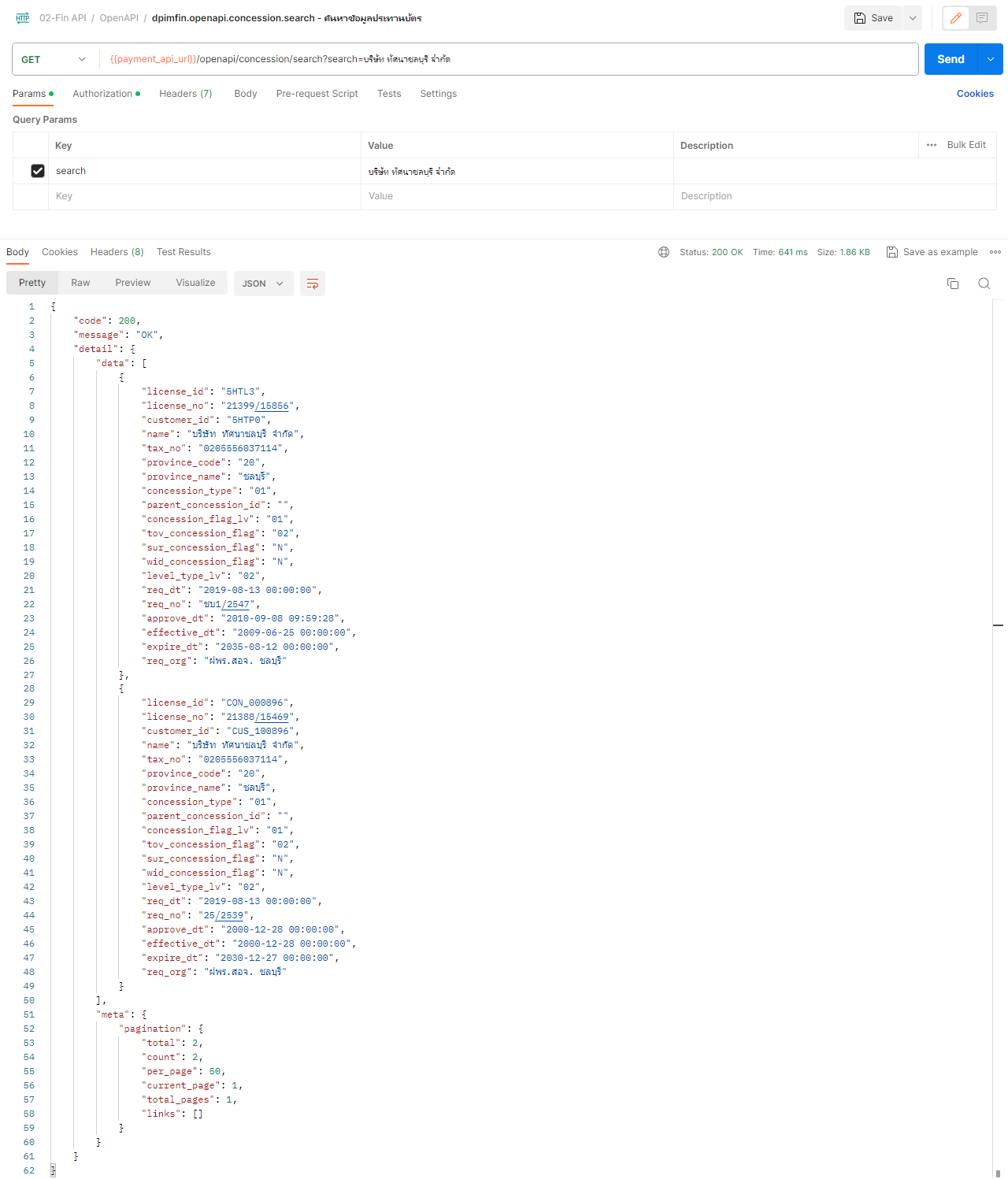 API Name:OpenAPI.Concession.GetDescription:ดึงข้อมูลรายละเอียดประทานบัตรMethod:GETGET{{ HOME_URL }}/openapi/concession/getAuthorization: Bearer TokenNameRequiredTypeDescriptionExample license_idYStringค้นหาด้วยรหัสประทานบัตร ได้จาก API ข้อ 3.1CodeDescriptionResponse Message200ค้นหาใบอนุญาตสำเร็จsuccess204ไม่พบข้อมูลใบอนุญาตerrorNameDescriptionlicense_idรหัสใบอนุญาตประทานบัตรlicense_noเลขที่ประทานบัตรlicense_typeประเภทใบอนุญาตparent_concession_idประทานบัตรที่รับช่วง หรือ ร่วมโครงการconcession_flag_lvประเภทของประทานบัตร 01 คือ ประทานบัตร 02 คือ ประทานบัตร เช่าช่วง 03 คือ ประทานบัตรร่วมโครงการtov_concession_flagสถานะการรับช่วงทำเหมือง  - 01 ไม่ถูกรับช่วง  - 02 ถูกรับช่วง sur_concession_flagสถานะการเวนคืนประทานบัตร   - Y คือ เวนคืนประทานบัตร   - N คือ ประทานบัตรปกติwid_concession_flagสถานะการเพิกถอนประทานบัตร   - Y คือ โดนเพิกถอนประทานบัตร   - N คือ ประทานบัตรปกติlevel_type_lvที่มาของข้อมูล 01 คือ ได้จากระบบอื่น ๆ 02 คือ ได้จากระบบ MISreq_dtวันที่ยื่นคำขอreq_noเลขที่คำขอใบอนุญาตapprove_dtวันที่อนุญาตeffective_dtวันที่มีผลบังคับใช้expire_dtวันสิ้นอายุใบอนุญาตreq_orgผู้ลงนามอนุญาตคำขอlicense_address.tumbon_codeรหัสตำบล ตามที่อยู่ใบอนุญาตlicense_address.tumbon_nameชื่อตำบล ตามที่อยู่ใบอนุญาตlicense_address.amphur_codeรหัสอำเภอ ตามที่อยู่ใบอนุญาตlicense_address.amphur_nameชื่ออำเภอ ตามที่อยู่ใบอนุญาตlicense_address.province_codeรหัสจังหวัด ตามที่อยู่ใบอนุญาตlicense_address.province_nameชื่อจังหวัด ตามที่อยู่ใบอนุญาตlicense_address.post_codeรหัสไปรษณีย์ ตามที่อยู่ใบอนุญาตcustomer.customer_idรหัสผู้ถือใบอนุญาต ตามที่อยู่ใบอนุญาตcustomer.account_type_lvประเภทชนิดของข้อมูลผู้ถือใบอนุญาตC - Customer AccountS - Service AccountEC - Engineer Accountcustomer.customer_type_lvรหัสประเภทผู้ถือใบอนุญาต01- บุคคลธรรมดา02- นิติบุคคลcustomer.customer_typeText ประเภทผู้ถือใบอนุญาตcustomer.nameข้อมูลรวม คำนำหน้าชื่อ ชื่อ นามสกุล และ คำลงท้ายชื่อcustomer.first_nameชื่อบุคคลธรรมดา หรือ ชื่อนิติบุคคลcustomer.last_nameนามสกุล customer.pre_nameคำนำหน้าชื่อcustomer.post_nameคำลงท้ายชื่อcustomer.tax_noเลขประจำตัวผู้เสียภาษีcustomer.branch_codeรหัสสาขาcustomer.branch_nameชื่อสาขาcustomer.tel_noเบอร์โทรศัพท์customer.fax_noเบอร์โทรสารcustomer.mobile_noเบอร์โทรศัพท์เคลื่อนที่customer.emailที่อยู่จดหมายอิเล็กทรอนิกส์address.house_noบ้านเลขที่ ตามที่อยู่ของผู้ประกอบการaddress.mooหมู่ ตามที่อยู่ของผู้ประกอบการaddress.villageหมู่บ้าน ตามที่อยู่ของผู้ประกอบการaddress.soiซอย ตามที่อยู่ของผู้ประกอบการaddress.roadถนน ตามที่อยู่ของผู้ประกอบการaddress.tumbon_codeรหัสตำบล ตามที่อยู่ของผู้ประกอบการaddress.tumbon_nameชื่อตำบล ตามที่อยู่ของผู้ประกอบการaddress.amphur_codeรหัสอำเภอ ตามที่อยู่ของผู้ประกอบการaddress.amphur_nameชื่ออำเภอ ตามที่อยู่ของผู้ประกอบการaddress.province_codeรหัสจังหวัด ตามที่อยู่ของผู้ประกอบการaddress.province_nameชื่อจังหวัด ตามที่อยู่ของผู้ประกอบการaddress.post_codeรหัสไปรษณีย์ ตามที่อยู่ของผู้ประกอบการlicense_location.status_flagสถานะใบอนุญาต   Y - คงอยู่   N - ลบlicense_location.tumbon_codeรหัสตำบล ตามที่ตั้งใบอนุญาตlicense_location.tumbon_nameชื่อตำบล ตามที่ตั้งใบอนุญาตlicense_location.amphur_codeรหัสอำเภอ ตามที่ตั้งใบอนุญาตlicense_location.amphur_nameชื่ออำเภอ ตามที่ตั้งใบอนุญาตlicense_location.province_codeรหัสจังหวัด ตามที่ตั้งใบอนุญาตlicense_location.province_nameชื่อจังหวัด ตามที่ตั้งใบอนุญาตlicense_mineral.mineral_idรหัสชนิดแร่license_mineral.mineral_base_idรหัสชนิดแร่ทั่วไปlicense_mineral.mineral_group_idรหัสกลุ่มแร่license_mineral.mineral_nameชื่อแร่license_mineral.mineral_name_eชื่อแร่ Englishlicense_mineral.uom_type_lvรหัสหน่วยนับของแร่ license_mineral.uom_nameชื่อหน่วยนับlicense_mineral.uom_name_shortชื่อตัวย่อหน่วยนับlicense_mineral.uom_name_eชื่อหน่วยนับ English{    "code": 200,    "message": "OK",    "detail": {        "data": {            "license_id": "5HTL3",            "license_no": "21399/15856",            "license_type": "",            "parent_concession_id": "",            "concession_flag_lv": "01",            "tov_concession_flag": "02",            "sur_concession_flag": "N",            "wid_concession_flag": "N",            "level_type_lv": "02",            "req_dt": "2019-08-13 00:00:00",            "req_no": "ชบ1/2547",            "approve_dt": "2010-09-08 09:59:28",            "effective_dt": "2009-06-25 00:00:00",            "expire_dt": "2035-08-12 00:00:00",            "req_org": "ฝพร.สอจ. ชลบุรี",            "license_address": {                "tumbon_code": null,                "tumbon_name": null,                "amphur_code": null,                "amphur_name": null,                "province_code": "20",                "province_name": "ชลบุรี",                "post_code": null            },            "customer": {                "customer_id": "6C2UM",                "account_type_lv": "C",                "customer_type_lv": "02",                "customer_type": "นิติบุคคล",                "name": "บริษัท ทัศนาชลบุรี จำกัด",                "first_name": "ทัศนาชลบุรี",                "last_name": null,                "pre_name": "บริษัท",                "post_name": "จำกัด",                "tax_no": "0203521000662",                "branch_code": "00000",                "branch_name": null,                "tel_no": null,                "fax_no": null,                "mobile_no": null,                "email": null            },            "address": {                "house_no": "9/12",                "moo": "1",                "village": null,                "soi": null,                "road": null,                "tumbon_code": "200115",                "tumbon_name": "ห้วยกะปิ",                "amphur_code": "2001",                "amphur_name": "เมืองชลบุรี",                "province_code": "20",                "province_name": "ชลบุรี",                "post_code": null            },            "license_location": [                {                    "status_flag": "Y",                    "tumbon_code": "200115",                    "tumbon_name": "ห้วยกะปิ",                    "amphur_code": "2001",                    "amphur_name": "เมืองชลบุรี",                    "province_code": "20",                    "province_name": "ชลบุรี"                }            ],            "license_mineral": [                {                    "mineral_id": "MR_01067",                    "mineral_base_id": null,                    "mineral_group_id": "MG_000008",                    "mineral_name": "หินอุตสาหกรรมชนิดหินปูนเพื่ออุตสาหกรรมก่อสร้าง",                    "mineral_name_e": "Limestone for Construction",                    "uom_type_lv": "02",                    "uom_name": "เมตริกตัน",                    "uom_name_short": "ต.",                    "uom_name_e": "metric ton"                }            ]        }    }}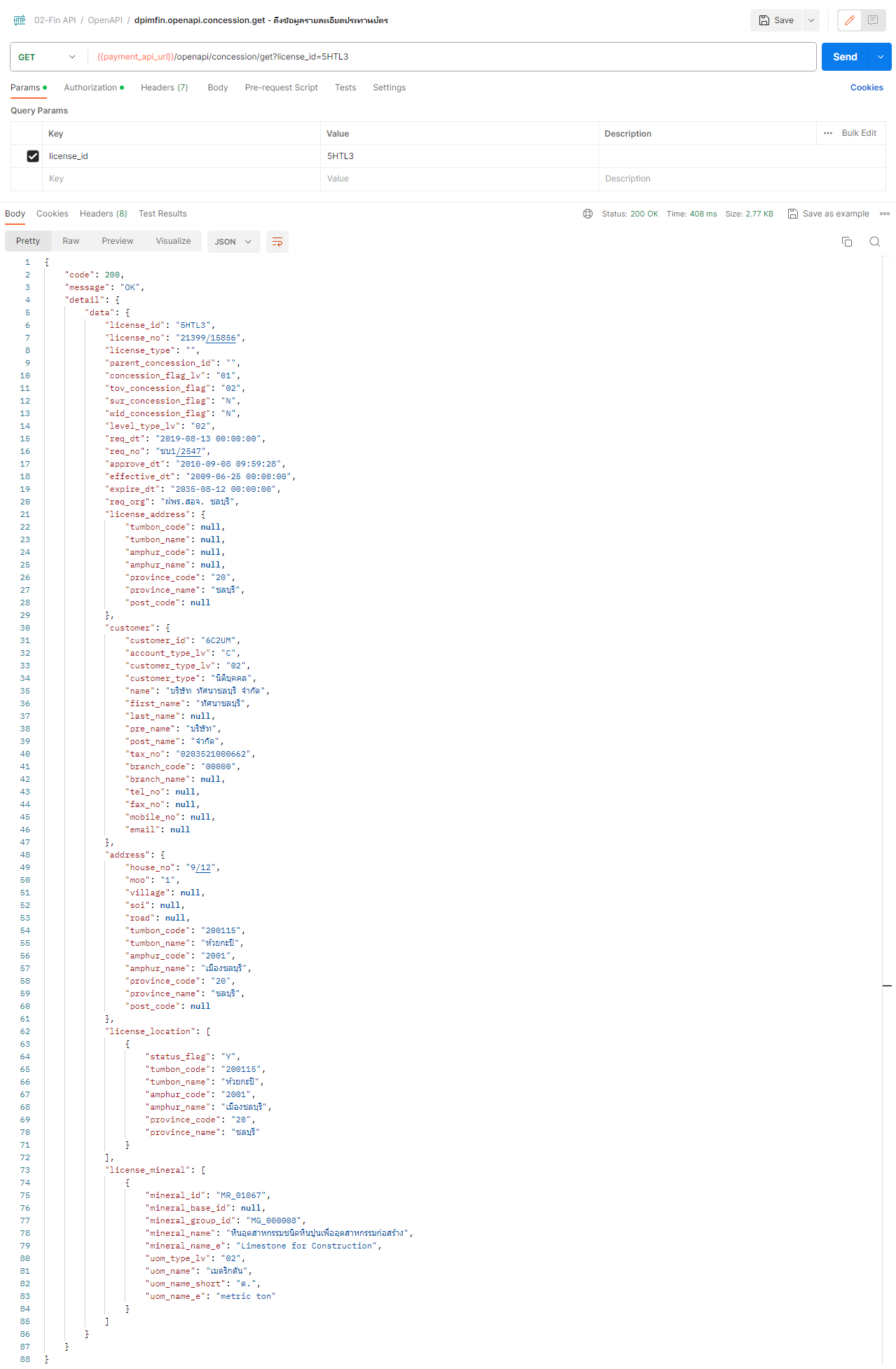 